At 1/3rd cost we are People’s version of National Law Schools:An Elite Law SchoolThe city of International Bird SanctuaryBharatpur located in the NCR 185 Kms from Delhi- on Mumbai Rail route: Calling all concerned scholars to contribute and visit destination Bharatpur. Call to contribute in building Economic Prosperity, achieving Economic Equality: Advancement over the Preamble of the Constitution: Write and find way to the bird sanctuary.Call for papers, articles, notes and comments: Send ready materials nowLast Date: 20th March, 2019: Journal Goes to Press on 2nd April 201915 Feb. 2019 ToAll Authors – Professors, lawyers,  judges, experts and opinion makers Prof. Ashwani Kr Bansal  desires you to give 10 valuable minutes in reading and I send my Greetings from the MSB Global Law Journal!Journal is introductory gift to New Institute from the colleague scholars of Delhi University, Faculty of Law: The Editorial Team for this is also contribution of Delhi University. We are confident of receiving contribution from each member of Advisory Committee, making the journal an elite journal. Copies shall be sent to all universities and NLSs.Our Director and Vice Chancellor Prof. (Dr.) Ashwani Kr. Bansal, senior most workingProfessor in India with 40 years teaching and research experience, former Dean Faculty of Law, DU, have beenJoint Secretary, Government of India, Director Institute of Constitutional andParliamentary studies is the force behind the Institute. Multinational Corporations, Cyber Laws,Legislative structures and building Institutions is his domain. He has come out with plan to encompass Legal Economics as part of legal education ignored by Giant Professors. The Economic laws like Essential Commodities Act, Rent Control Act,Capital Issues Control have not been informed to public. How independent India is shaping its economy through, Laws, IPR laws, Cyber Laws, GST Laws shall be the mainstay of the Institute. National law Schools are happy to join us in this new march of international legal understanding on Women laws, Pc-PNDT, Animal and Environment laws. The institute invites all to join in economic alleviation of poor. The Institute aims to promote transformative, activist as well academic research and dialogue among the legal fraternity on one hand, decision makers and pressure groups in relation to social and economic problems, processes, prospects and reforms in the society with or without laws.Prof Ashwani Kr Bansal who has been editor of 4 journals shall be the Chief Editor in addition to all his responsibilities. Advisory Committee of the InstituteProf. Upendra Baxi, legendary professor of law, former Vice Chancellor, Delhi University. Prof. M.P. Singh, former Vice Chancellor, NUJS Kolkata, Dean Faculty of Law, Delhi University and Chairperson Delhi Judicial Academy.Prof. R. Venkata Rao, Vice Chancellor, NLSIU,Bangaluru.Prof. Poonam Saxena, Vice Chancellor, NLU Jodhpur.Prof. B.N. Pandey, former Head and Dean, Law BHU, presently Head and Dean at Adamas University, Kolkata.Prof.Manoj Kumar Sinha, Director, Indian Law Institute.  Editorial BoardChief Editor: Prof. Ashwani Kr Bansal, Vice ChancellorEditors: Dr. Vageshwari Deswal, Faculty of Law, Delhi University 2. Dr. Sunanda Bharti, Faculty of Law, Delhi University.Editorial Team: Dr. Vandana Singh, GGS IP University, 2. Dr. Varun Chhachar, Lucknow University, 3.  Sh. Parikshet Sirohi, Delhi UniversityAll the teachers including Ms Manisha nad Mr Ajay shall assist in the endeavour.We invite the legal luminaries and everyone having something to say that they may send their thoughts or writings even if published earlier for wider circulation, if so deemed fit by themselves.The submissions may be on any contemporary having legal or normative implications or issues connected with experiences and concerns about governance, economic or social development, women and welfare of deprived sections of population; we would love to receive work for self reliant economy, industrial/technological development models.The discussion papers may include Pedagogy of law, legal aid, promoting access to justice through law schools and experiential learning of law to strengthen efforts of justice delivery and education. We would wish that law as discipline must choose to support at least one social welfare programme.The submission should include an abstract of 200 words along with manuscript and the author(s) name and designation as a footnote. The abstract should depict observations and final conclusions. Five keywords establishing the scope of the manuscript are to be submitted. More details are in enclosed guidelines. It is advised that the final stage draft may be submitted so that the suggestions can be sent for uniformity. Hoping for your contribution in 2 weeks time. We will do this journal before 15 April, 2019.Thanks for your time Yours sincerely	Dr. H.S. Sharma 	        Dy. Director           Head 5 yrs LLB 	Hssharma231@gmail.comThe journal shall have ISSN: an application for the same has been sent.Send your contribution to legal@msbrijuniversity.ac.in and msblawjournal@msbrijuniversity.ac.inMSB Global Law Journal Submission GuidelinesAn abstract of 200 words should be included with 5 keywords. The contribution is required to conform to the standard guidelines but see the following before submission.Entries are invited under all the conventional categories:Articles: The proposed word limit is 5000-8000 words. These are evaluations of specific contemporary issues and aim at conceptualizing the issues for social and economic upliftment. The purpose of article should be identifiable. The assessment of contemporary issues shall be appreciated, though not mandatory.Notes: The prescribed word limit is 3000-5000 words. Entries submitted under this section may present practical recommendations for contemporary issues.Case comments: The word limit is 1000-2000 words or till the time it remains concise. The author should state the aim and legal impact of his submission wrt judgment and legislation.Book reviews: The word limit is 1000-2000 words. Entries submitted under this category may present innovative evaluation of present literature. The book shall have to be submitted to the Institute.The prescribed word limits exclude Abstract, but includes footnotes. Speaking footnotes must be avoided wherever possible. The author(s) is/are required to attach a covering letter containing all personal details (Name of the author(s), their degrees, Designation, Name of College/University/Institution, Postal Address, Phone Number and E-mail Id) in a separate document with the entry. All submissions must be attached to the email in editable Microsoft Word (.doc/.docx) format. The Entry must be typewritten in the font: Times New Roman, Font Size: 12, Line Spacing: 1.5. The footnotes/Citations must be typewritten in the font: Times New Roman, Font Size: 10, Line Spacing: 1.0 and justified alignment. Citation style must adhere to the ILI Citation Style. Also see the enclosed file made by MSBU.Indian cases may be cited as per the Supreme Court Cases (SCC) and/or comparable citation wherever applicable. An entry shall not be authored by more than two persons. The submissions must be e-mailed in editable soft copy and a pdf file to legal@msbrijuniversity.ac.in  and to msblawjournal@msbrijuniversity.ac.in . The attached submission in the file must have the name of the author(s) and abbreviated title proposed.CopyrightCopyright issues that the submission does not violate copyright of anyone and that the author shall be responsible for the same. The submissions for the Journal must not have been previously published, or submitted for publication elsewhere. If there is something important he should address a request to VC. And arrange prior permission from the copyright owner journal.The contributions presented and accepted for publication and the copyrights therein shall be the intellectual property of the MSB Global Law Institute, but shall carry permission for the author to enjoy right to cite his paper again in his other work citing MSB Global Law Journal.In case of any queries, Contact:Mr. Prakash Sharma: 9654315255, lecturer law prrakash89@gmail.com Ms. Megha Sharma: lecturer sociology 96493960497Ms.Heena Choudhary: lecturer Pol Science heenachoudhary1996@gmil.comOrmsblawjournal@msbrijuniversity.ac.in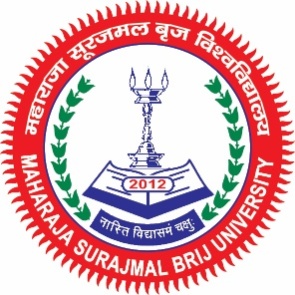 MSB Global Law JournalMSB Global Law InstituteMaharaja Surajmal Brij University(Rajasthan Government University)Bharatpur-321001 (India)BA.LLB, LLM and Ph.D. degrees
Admissions by CLAT Score, or other Entrance Tests
Direct BALLB admission above 65%  or on Merit